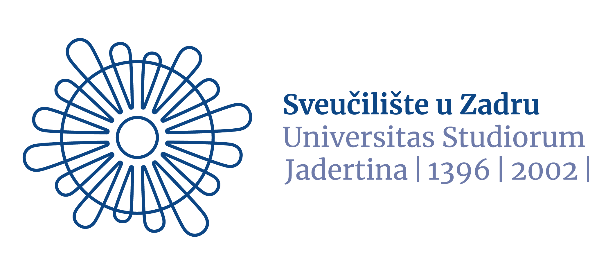 OBRAZAC ZA RECENZIJU KNJIŽEVNIH DJELANASLOV DJELA: 1. Datum recenzije: 2. Podatci o recenzentuIme i prezime: Broj znanstvenika u Upisniku znanstvenika:Ustanova zaposlenja:Elektronička adresa:Kratki životopis s popisom relevantnih radova, a koji recenzenta kvalificiraju za recenziju rukopisa:Potpis recenzenta:________________3. Književna vrsta i žanr (kontekstualizacija)4. Tematsko-motivska razina djela5. Kompozicijski i strukturni elementi6. Estetska dimenzija djela7. Osobitosti jezika i stila 8. Kritičke primjedbe recenzenta sa savjetima za popravljanje rukopisa9. Konačno mišljenje o djelu i preporuka za Povjerenstvo za izdavačku djelatnost:Napomene:Recenzija treba sadržavati sve navedene elemente. Nepotpuno, nestručno ili nejasno napisane recenzije Povjerenstvo neće uzimati u obzir. U slučaju dvojbe Povjerenstvo će zatražiti dodatnu recenziju predloženoga rukopisa.